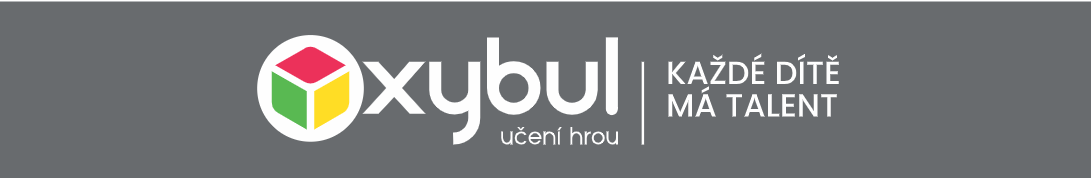 REKLAMAČNÝ PROTOKOL
Reklamovaný tovar:  ……………………………………………………………………………………………………………………………………..Dátum zakúpenia:  ……………………………………………………..Číslo faktúry alebo objednávky:  …………………………………..Podrobný opis závady:  ……………………………………………………………………………………………………………………………….……………………………………………………………………………………………………………………………………………………….Adresa sťažovateľa (na ktorú zašleme vymenený výrobok):
  ……………………………………………………………………………………………………………………………………………………………………..  ……………………………………………………………………………………………………………………………………………………………………..Vyplnený formulár spolu s prílohou (fotografiou závady) pošlite na adresu: info@oxybul.czDo predmetu e-mailu napíšte: REKLAMÁCIA / (číslo faktúry)Ak je vaša reklamácia prijatá, pošlite fyzický výrobok späť na našu adresu: HURU group s.r.o., Ctěnická 550, 250 73 PřezleticePridajte poznámku Vrátenie tovaru / ReklamáciaTel: +420 737 455 822Dátum: …………………………………………..        Podpis žiadateľa: ………………..………………………………..------------------------------------ pozn. OXYBUL ------------------------------------Dátum prijatia:Stanovisko:Dátum: ………………………………………………..                 Podpis: ………………….………………………………….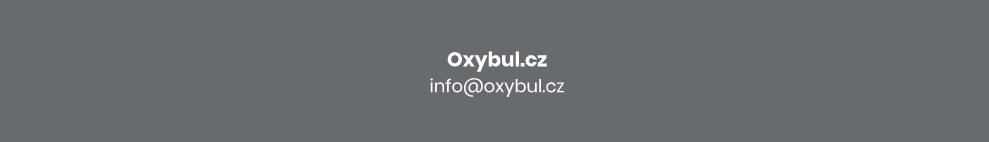 